ПОСТАНОВЛЕНИЕот «16 » декабря  2020 года № 43«Об утверждении административногорегламента предоставления муниципальной услуги «Предоставление порубочного билета (или)  разрешения на пересадку деревьев и  кустарников»         В соответствии с Постановлением Правительства Российской Федерации от 30.04.2014г. № 403 «Об исчерпывающем перечне процедур в сфере жилищного строительства»; ПОСТАНОВЛЯЮ :Утвердить прилагаемый административный регламент по осуществлению муниципальной услуги  «Предоставление порубочного билета (или)  разрешения на пересадку деревьев и  кустарников»Постановление № 18 от от 07.08.2015г.(в редакции постановлений от 18.02.2016г. №10, от 24.05.2016г. №34, от 24.11.2017г. №37, от 20.04.2018г. № 16, от 12.03.2020г. №18) - отменить.Постановление вступает в силу со дня подписания и подлежит обнародованию путем размещения в местах массового скопления людей, а также в сети Интернет на официальном сайте администрации  Хакуринохабльского сельского поселения. 4. Контроль за исполнением настоящего постановления оставляю за собой.Глава  МО «Хакуринохабльское сельское поселение»                                                                                            В.А. Беданоков                                                                                                          Утвержден                                                                                                          Постановлением                                                                                                           главы администрации                                                                                                                  МО «Хакуринохабльское с/п»                                                                                                          от «16» декабря  2020г. АДМИНИСТРАТИВНЫЙ  РЕГЛАМЕНТпо предоставлению администрацией  муниципального образования «Хакуринохабльское сельское поселение» муниципальной услуги«Предоставление порубочного билета (или)  разрешения на пересадку деревьев и  кустарников»Общие положения 1.1.  Административный регламент по предоставлению муниципальной услуги «Предоставление порубочного билета (или) разрешения на пересадку деревьев и кустарников»   (далее соответственно – административный регламент, муниципальная услуга) разработан в целях повышения качества и доступности результатов предоставления муниципальной услуги, определяет единый стандарт предоставления муниципальной услуги, состав, последовательность и сроки выполнения административных процедур (действий), формы контроля за исполнением административного регламента, досудебный (внесудебный) порядок обжалования решений и действий (бездействия) должностных лиц, предоставляющих муниципальную услугу».Описание заявителей, имеющих право на предоставление муниципальной услуги.  	Заявителями муниципальной услуги «Предоставление порубочного билета (или)  разрешения на пересадку деревьев и  кустарников» являются физические и юридические лица.1.3. Требования к порядку информирования о предоставлении муниципальной услуги.1.3.1. Информация о муниципальной  услуге предоставляется  получателем муниципальной услуги непосредственно в администрации муниципального образования «Хакуринохабльское сельское поселение» с использованием средств телефонной связи, электронного информирования, в средствах массовой информации.Заявитель имеет возможность получения  муниципальной услуги в электронной форме, если это не запрещено законом, а также в иных формах, предусмотренных законодательством Российской Федерации, по выбору заявителя.        Сведения о месте нахождения и справочные телефоны Администрации муниципального образования «Хакуринохабльское сельское поселение», предоставляющей муниципальную услугу.         Администрация муниципального образования «Хакуринохабльское сельское поселение»  находится по адресу: 385440, а. Хакуринохабль, Шовгеновский район,  улица  Шовгенова, 13, телефон:8(87773) 9-21-75,             адрес электронной почты: mohabl@ rambler. ru График работы Администрации:Понедельник - пятница с 9:00 до 18:00;вторник-пятница: с 9:00 до 18:00;перерыв на обед: с 13:00 до 14:00;выходные дни: суббота, воскресенье.1.3.2. Порядок получения  информации заявителями по вопросам предоставления муниципальной услуги.          Информация о муниципальной услуге предоставляется непосредственно в Администрации муниципального образования «Хакуринохабльское сельское поселение».            Информация о процедуре предоставления муниципальной услуги сообщается при личном или письменном обращении получателей муниципальной услуги, по номерам телефонов для справок, в средствах массовой информации, на информационных стендах администрации, по электронной почте, почтовой связи, посредством размещения в информационно-телекоммуникационных сетях общего пользования (в том числе в сети Интернет).Основными требованиями к информированию заявителей являются: -достоверность предоставляемой информации;-четкость в изложении информации;-полнота информирования;-наглядность форм предоставляемой информации;-удобство и доступность получения информации;- оперативность предоставления информации.         Информация о процедуре предоставления муниципальной услуги предоставляется бесплатно.1.3.3. Порядок, форма и место размещения информации.      Информация о порядке, форме и месте размещения информации предоставления  муниципальной услуги, сведения о графике (режиме) работы администрации муниципального образования «Хакуринохабльское сельское поселение», а также сведения о местонахождении, контактных телефонах и интернет-адресах органа, в котором заявители могут получить документы, необходимые для получения муниципальной услуги размещены непосредственно в администрации муниципального образования «Хакуринохабльское сельское поселение» .         Информационные стенды размещаются в помещении  Администрации муниципального образования «Хакуринохабльское сельское поселение» . На информационных стендах размещается следующая обязательная информация:-извлечения из законодательных и иных нормативных правовых актов, содержащих нормы, регулирующие деятельность по предоставлению муниципальной услуги;- перечни документов, необходимых для получения муниципальной услуги;- образец заполнения заявления;- режим приема граждан;-порядок получения консультаций.При ответах на телефонные звонки и устные обращения специалисты администрации подробно и в вежливой форме информируют обратившихся граждан по интересующим их вопросам. Время разговора не должно превышать 10-15  минут.1.3.4. Информация для заявителей об их праве на досудебное (внесудебное) обжалование действий и решений.Получатели  муниципальной услуги вправе обжаловать действие (бездействие) должностных лиц, ответственных (участвующих) в представлении муниципальной услуги, а также принимаемых ими решения при предоставлении услуги, в судебном порядке в соответствии с законодательством РФ.  Об  этом им сообщается при обращении.Стандарт предоставления муниципальной услуги.2.1. Наименование муниципальной услуги.      Муниципальная услуга «Предоставление порубочного билета (или)  разрешения на пересадку деревьев и  кустарников».2.2. Поставщик муниципальной услуги.   Муниципальная услуга предоставляется  администрацией муниципального образования «Хакуринохабльское сельское поселение» . 2.3. Результат предоставления  муниципальной услуги.Результатом предоставления муниципальной услуги является:     - предоставление порубочного билета (или)  разрешения на пересадку деревьев и  кустарников;      - выдача уведомления об отказе в выдаче разрешения с указанием причин. 2.4. Срок предоставления муниципальной услуги.Срок предоставления  муниципальной услуги  не превышает 15 дней со дня поступления заявления о предоставлении муниципальной услуги.2.5. Перечень нормативно-правовых документов, регулирующих предоставление муниципальной услуги.Предоставление муниципальной услуги осуществляется в соответствии со следующими нормативными правовыми актами:-Конституцией Российской Федерации;-Градостроительным Кодексом Российской  Федерации;-Жилищным Кодексом Российской Федерации;-Федеральным законом от 10.01.2002  года №  7-ФЗ «Об охране окружающей среды»;- Федеральным законом от 06.10.2003  года №  131-ФЗ «Об общих принципах организации местного самоуправления в Российской Федерации»;-Федеральным законом от 27.07.2010 № 210-ФЗ «Об организации предоставления государственных и муниципальных услуг»;- Федеральным законом от 02.05.2006  года №  59-ФЗ «О порядке рассмотрения обращений граждан Российской Федерации;- Уставом Хакуринохабльского сельского поселения;2.6. Исчерпывающий перечень документов, необходимых в соответствии с законодательством или иными нормативными правовыми актами для предоставления услуги.Для  предоставления муниципальной услуги заявитель направляет или представляет в администрацию  поселения следующие документы:1) заявление  на порубочный билет (или)  разрешение на пересадку деревьев и  кустарников , согласно приложения № 2 , в котором указываются:а) в случае, если для предоставления муниципальной услуги необходима обработка персональных данных лица, не являющегося заявителем, и если в соответствии с федеральным законом обработка таких персональных данных может осуществляться с согласия указанного лица, при обращении за получением муниципальной услуги заявитель дополнительно представляет документы, подтверждающие получение согласия указанного лица или его законного представителя на обработку персональных данных указанного лица. Документы, подтверждающие получение согласия, могут быть представлены в том числе в форме электронного документа.б) сведения о заявителе:-для юридического лица: полное наименование, фамилия, имя, отчество руководителя, место нахождения, контактный телефон;-для индивидуального предпринимателя: фамилия, имя, и отчество индивидуального предпринимателя, место его жительства, контактный телефон;-для физического лица: фамилия, имя и отчество, место его жительства, контактный телефон;в) основание  на порубочный  билет  (или)  разрешение  на  пересадку  деревьев  и  кустарников ;2) план-схема расположения деревьев;3)  копия решения общего собрания собственников помещений, при положительном решении большинством  не менее двух третей голосов от общего числа голосов при планируемой вырубке, санитарной обрезке деревьев, располагающихся на территории земельного участка многоквартирного дома.Заявление может быть заполнено от руки или машинописным способом, распечатано посредством  электронных  печатающих  устройств.2.7. Исчерпывающий перечень оснований для отказа в приеме документов, необходимых для предоставления муниципальной услуги.В случае если представленные  документы не соответствуют следующим требованиям, установленным законодательством Российской Федерации:- тексты документов должны быть написаны разборчиво, наименование юридических лиц должны быть написаны без сокращения, с указанием их места нахождения, фамилии, имени, отчества физических лиц, адреса из места жительства;- в документах не должно быть подчисток, приписок, зачеркнутых слов и иных, не оговоренных исправлений;-документы недопустимо исполнять карандашом;- документы не должны иметь серьезных повреждений, наличие которых не позволяет однозначно истолковать их содержание.       Администрация  муниципального образования «Хакуринохабльское сельское поселение»    предоставляет  в  письменном   виде  извещение  отказ  в  регистрации  заявления  по  предоставлению  муниципальной  услуги,  согласно  приложения № 32.8. Исчерпывающий перечень оснований для приостановления и (или) отказа в предоставлении муниципальной услуги.Основаниями для  отказа в предоставлении муниципальной услуги являются:-отсутствие права на объект или объекты недвижимости в пределах территории, на которой предполагается вырубка деревьев, кустарников; - отсутствие основания на вырубку деревьев, кустарников;- отсутствие копии положительного решения общего собрания собственников помещений при планируемой вырубке, санитарной обрезке деревьев и сносе газонов, располагающихся на территории земельного участка многоквартирного дома;-подача заявления на порубочный билет (или)  разрешение на пересадку деревьев и  кустарников с  нарушением установленных требований или заявления, содержащего недостоверные сведения.Администрация  муниципального образования «Хакуринохабльское сельское поселение»    предоставляет  в  письменном   виде  извещение  отказ  по  предоставлению  муниципальной  услуги,  согласно  приложения № 42.9. Перечень услуг, необходимых и обязательных для предоставления муниципальной услуги.Предоставление услуг, необходимых и обязательных для предоставления муниципальной услуги, не требуется.2.10. Порядок, размер и основания взимания государственной пошлины или иной платы, взимаемой за предоставление муниципальной услуги.Муниципальная услуга предоставляется бесплатно.п. 2.11. Максимальный срок ожидания в очереди при подаче запроса о предоставлении муниципальной услуги.Максимальный срок ожидания в очереди при подаче заявления и при получении результата предоставления услуги не должен превышать 30 минут.Максимальный срок получения результата предоставления услуги составляет 15 календарных дней.Максимальный срок ожидания в очереди при подаче запроса о предоставлении муниципальной услуги и при получении результата предоставления муниципальной услуги составляет 30 минут, срок регистрации запроса заявителя составляет  не  более 15 минут.2.12. Срок и порядок регистрации запроса заявителя о предоставлении муниципальной услуги.Регистрация запроса заявителя  о предоставлении муниципальной услуги регистрируется в день его поступления.2.13. Требования к помещениям, в которых предоставляется муниципальная услуга.Прием запросов заявителей о предоставлении муниципальной услуги и их регистрация осуществляется в специально выделенном для этих целей помещении.Каждое рабочее место муниципального служащего, ведущего прием получателя муниципальной услуги, оборудуется персональным компьютером, печатающим, а также сканирующим устройством (по возможности).Помещение, в котором предоставляется муниципальная услуга, должно соответствовать санитарно- эпидемиологическим правилам и нормативам Гигиенические требования к персональным электронно-вычислительным машинам и организации работы                                 (Сан Пин 2.2.2/2.4.1340-03).Кабинеты должностных лиц, ответственных за предоставление муниципальной услуги, должны быть снабжены соответствующими табличками с указанием фамилий, имен, отчеств. Рабочие места должностных лиц, представляющих муниципальную услугу,  должны быть оборудованы компьютерами (1 компьютер на каждое должностное лицо),  и оргтехникой, позволяющей своевременно и в полном объеме организовать предоставление муниципальной услуги. Организация приема по информированию о предоставлении муниципальной услуги осуществляется специалистами администрации муниципального образования «Хакуринохабльское сельское поселение»  на рабочем месте в соответствии с графиками работы.В помещении, в котором предоставляется муниципальная услуга, для ожидания приема получателей муниципальной услуги оборудуются  места, имеющие стулья, столы для возможности оформления документов, санитарно-техническое помещение (санузел).Количество мест для ожидания приема получателей муниципальной услуги определяется исходя из фактической нагрузки и возможностей для их размещения в  здании, но не менее 3.Помещение оборудуется системой кондиционирования (охлаждения и нагревания) воздуха, средствами пожаротушения.В помещении оборудуется стенд с информацией о порядке предоставления муниципальной услуги.Информация об услугах должна быть понятна получателям муниципальной услуги, исключать неоднозначные формулировки, обновляться по мере изменений. 2.14. Показатели доступности и качества муниципальной услуги.Показателями доступности муниципальной услуги являются:а) обеспечение возможности направления заявления в Администрацию по электронной почте: mohabl@ rambler. ru б) размещение информации о порядке предоставления муниципальной услуги на официальном сайте муниципального образования «Хакуринохабльское сельское поселение» в) размещение информации о порядке предоставления муниципальной услуги на Портале государственных и муниципальных услуг.Показатели качества муниципальной услуги являются:а) соблюдение срока предоставления муниципальной услуги;б) соблюдение срока ожидания в очереди при  предоставлении муниципальной услуги;в) отсутствие поданных в установленном порядке жалоб на решения и действия (бездействия), принятые и осуществленные при предоставлении муниципальной услуги.2.15 Требования к обеспечению доступности для инвалидов при получении муниципальной услуги:-условия беспрепятственного доступа к объекту (зданию, помещению), в котором на предоставляется, а также для беспрепятственного пользования транспортом, средствами связи и информации;-возможность самостоятельного передвижения по территории, на которой расположены объекты (здания, помещения), в которых предоставляются услуги, а также входа в такие объекты и выхода из них, посадки в транспортное средство и высадки из него, в том числе с использованием кресла-коляски;-сопровождение инвалидов, имеющих стойкие расстройств функции зрения и самостоятельного передвижения;-надлежащее размещение оборудования и носителей информации, необходимых для обеспечения беспрепятственного доступа инвалидов к объектам (зданиям, помещениям), в которых предоставляются услуги, и к услугам с учетом ограничений их жизнедеятельности;-дублирование необходимой для инвалидов звуковой и зрительной информации, а также надписей, знаков и иной текстовой  графической информации знаками, выполненными рельефно-точечным шрифтом Брайля;-допуск сурдопереводчика и тифлосурдопереводчика;-допуск собаки-проводника на объекты (здания, помещения), в которых предоставляются услуги;-оказание инвалидам помощи в преодолении барьеров, мешающих получению ими услуг наравне с другими лицами.3. Состав, последовательность и сроки выполнения административных процедур( действий), требования к порядку их выполнения.3.1. Представление муниципальной услуги включает в себя следующие административные процедуры:1) обращение заявителя;2) прием и проверка документов;3) комиссионное обследование зеленых насаждений;4) проведение комиссии по согласованию вырубки (повреждения) зеленых насаждений, санитарной обрезки деревьев;5)выдача (либо уведомление об отказе в выдаче)  порубочного билета (или)  разрешения на пересадку деревьев и  кустарников;3.2 Последовательность административных процедур представлена в блок- схеме , приложение  №13.3. Основанием для начала исполнения административной процедуры является обращение заявителя в администрацию муниципального образования «Хакуринохабльское сельское поселение»  с целью получения консультации о предоставлении муниципальной услуги, а также обращение заявителя с документами для получения муниципальной услуги.3.4. При обращении заявителя в администрацию  муниципального образования «Хакуринохабльское сельское поселение»  с целью получения консультации должностное лицо администрации поселения подробно разъясняет заявителю  порядок предоставления муниципальной услуги, сроки ее предоставления, документы, необходимые для предоставления услуги, а также основания отказа в предоставлении муниципальной услуги.3.5. Время консультирования должностным лицом администрации поселения составляет 10-15 минут.3.6. Основанием для начала исполнения административной процедуры является прием документов от заявителя.3.7. В случае если заявителем представлен не полный комплект документов, должностное лицо администрации поселения возвращает заявителю представленные документы и разъясняет порядок устранения выявленных недостатков.3.8. В случае если заявителем представлены все необходимые документы, но они не соответствуют требованиям законодательства, должное лицо администрации поселения уведомляет заявителя, путем направления соответствующего уведомления заявителю.3.9. В случае если заявителем представлены все необходимые документы, и они соответствуют требованиям законодательства, должностное лицо администрации поселения регистрирует поступившее заявление в журнале входящей корреспонденции в день его поступления и на втором экземпляре заявления делает отметку в получении документов.3.10. Срок исполнения административной процедуры составляет один день со дня поступления в администрацию поселения заявления и документов, указанных в подпункте 2.13 настоящего административного регламента.3.11. Основанием для исполнения административной процедуры является проверка документов заявителя.3.12. Должностное лицо администрации поселения в течение 5 (пяти) рабочих дней организует комиссионное обследование указанных в заявлении зеленых насаждений с целью получения оценки целесообразности вырубки деревьев, кустарников.3.13. Основанием для начала исполнения административной процедуры является комиссионное обследование зеленых насаждений.3.14. В течение 2 (двух) рабочих дней, после комиссионного обследования указанных в заявлении зеленых насаждений, должностное лицо администрации поселения готовит  порубочный  билет  согласно приложения №5  или  разрешение  на пересадку  деревьев  и  кустарников, согласно приложения  № 6, или  извещение отказ  предоставления  администрацией муниципального образования «Хакуринохабльское сельское поселение»   муниципальной  услуги  «Предоставление  порубочного  билета (или)  разрешения  на  пересадку  деревьев  и  кустарников»  , согласно  приложения № 4   3.15. Оформленный бланк разрешения, либо отказ в выдаче разрешения на вырубку деревьев, кустарников, в течение 5 (пяти) рабочих дней подписывает Глава сельского поселения.3.16. Подписанное Главой сельского поселения разрешение или отказ в выдаче разрешения на вырубку деревьев, кустарников должностное лицо администрации поселения выдает заявителю.3.17. Контроль за выполнением условий, указанных в разрешении на вырубку деревьев, кустарников, осуществляет должностное лицо администрации  поселения.3.18. Заявитель, получивший разрешение на вырубку деревьев, кустарников обязан выполнить условия, указанные в разрешении.3.19. В случае выявления факта невыполнения условий, указанных в  разрешении на вырубку деревьев, кустарников должностное лицо администрации поселения уведомляет заявителя о сложившейся ситуации в  письменной форме в двухдневный срок, с указанием срока устранения выявленных нарушений.3.20. Если заявитель не устранит выявленные нарушения в указанный в уведомлении срок, должностное лицо администрации поселения направляет материалы о выявленных нарушениях в административную комиссию муниципального образования «Хакуринохабльское сельское поселение», для  привлечения виновных лиц к  административной ответственности в соответствии с действующим законодательством.3.21. Основанием для аннулирования разрешения на вырубку деревьев, кустарников является:1. невыполнение условий, указанных в разрешении на вырубку деревьев, кустарников;2. истечение 1 года со дня окончания срока выполнения работ, указанного в разрешении на вырубку деревьев, кустарников, в случае невыполнения заявителем работ, указанных в разрешении;3. истечение 1 года со дня подписания разрешения на вырубку деревьев, кустарников, уничтожение ( перекопку)  газонов и цветников или в случае неявки заявителя для получения разрешения;4. установление факта предоставления недостоверных сведений для получения разрешения на вырубку деревьев, кустарников.3.22. При установлении оснований для аннулирования разрешения на вырубку деревьев, кустарников, предусмотренных подпунктами 1,2,4, п.3.21. настоящего административного  регламента, должностное лицо администрации готовит уведомление об аннулировании разрешения на вырубку деревьев, кустарников и представляет его на подпись Главе сельского поселения. В случае, предусмотренном подпунктом 3 п.3.21. административного регламента, заявитель не информируется об аннулировании разрешения на вырубку деревьев, кустарников.3.23. Подписанное уведомление об аннулировании разрешения на вырубку деревьев, кустарников выдается заявителю на личном приеме или отправляется по почте.3.24. Срок исполнения действий по аннулированию разрешения на  вырубку деревьев, кустарников не превышает 3 (трех) рабочих дней со дня установления основания для аннулирования разрешения.3.25. Порядок исправления допущенных опечаток и ошибок в выданных в результате предоставления муниципальной услуги документах.3.25.1. В случае выявления заявителем опечаток, ошибок в полученном документе, являющемся результатом предоставления муниципальной услуги, заявитель вправе обратиться в Администрацию с заявлением об исправлении допущенных опечаток и ошибок в выданных в результате предоставления муниципальной услуги документах.3.25.2. Основанием для начала процедуры по исправлению опечаток и (или) ошибок, допущенных в документах, выданных в результате предоставления муниципальной услуги (далее — процедура), является поступление в Администрацию заявления об исправлении опечаток и (или) ошибок в документах, выданных в результате предоставления муниципальной услуги (далее — заявление об исправлении опечаток и (или) ошибок).3.25.3. Заявление об исправлении опечаток и (или) ошибок с указанием способа информирования о результатах его рассмотрения и документы, в которых содержатся опечатки и (или) ошибки, представляются следующими способами:— лично (заявителем представляются оригиналы документов с опечатками и (или) ошибками, специалистом делаются копии этих документов);— через организацию почтовой связи (заявителем направляются копии документов с опечатками и (или) ошибками).Прием и регистрация заявления об исправлении опечаток и (или) ошибок осуществляется в соответствии с разделом 3 настоящего Административного регламента, за исключением положений, касающихся возможности представлять документы в электронном виде.3.25.4. По результатам рассмотрения заявления об исправлении опечаток и (или) ошибок специалист в течение 5 рабочих дней с момента регистрации соответствующего заявления:— принимает решение об исправлении опечаток и (или) ошибок, допущенных в документах, выданных в результате предоставления муниципальной услуги, и уведомляет заявителя о принятом решении способом, указанным в заявлении об исправлении опечаток и (или) ошибок (с указанием срока исправления допущенных опечаток и (или) ошибок);— принимает решение об отсутствии необходимости исправления опечаток и (или) ошибок, допущенных в документах, выданных в результате предоставления муниципальной услуги, и готовит мотивированный отказ в исправлении опечаток и (или) ошибок, допущенных в документах, выданных в результате предоставления муниципальной услуги.Исправление опечаток и (или) ошибок, допущенных в документах, выданных в результате предоставления муниципальной услуги, осуществляется специалистом в течение 5 рабочих дней с момента регистрации соответствующего заявления.При исправлении опечаток и (или) ошибок, допущенных в документах, выданных в результате предоставления муниципальной услуги, не допускается:— изменение содержания документов, являющихся результатом предоставления муниципальной услуги;— внесение новой информации, сведений из вновь полученных документов, которые не были представлены при подаче заявления о предоставлении муниципальной услуги.3.25.5. Критерием принятия решения об исправлении опечаток и (или) ошибок является наличие опечаток и (или) ошибок, допущенных в документах, являющихся результатом предоставления муниципальной услуги.3.25.6. Максимальный срок исполнения административной процедуры составляет не более 5 рабочих дней со дня поступления в Администрацию заявления об исправлении опечаток и (или) ошибок.3.25.7. Результатом процедуры является:— исправленные документы, являющиеся результатом предоставления муниципальной услуги;— мотивированный отказ в исправлении опечаток и (или) ошибок, допущенных в документах, выданных в результате предоставления муниципальной услуги.Выдача заявителю исправленного документа производится в порядке, установленном разделом 3 настоящего Регламента.3.25.8. Способом фиксации результата процедуры является регистрация исправленного документа или принятого решения в журнале исходящей документации.Документ, содержащий опечатки и (или) ошибки, после замены подлежит уничтожению, факт которого фиксируется в деле по рассмотрению обращения заявителя.3.25.9. В случае внесения изменений в выданный по результатам предоставления муниципальной услуги документ, направленных на исправление ошибок, допущенных по вине Администрации и (или) должностного лица, плата с заявителя не взимается».4. Формы контроля за исполнением административного регламента.4.1.Порядок осуществления текущего  контроля за соблюдением и исполнением ответственными должностными лицами положений административного регламента и иных нормативных правовых актов, устанавливающих требования к предоставлению  муниципальной  услуги, а также принятия ими решений.Текущий контроль за исполнением положений  настоящего административного регламента осуществляется главой муниципального образования «Хакуринохабльское сельское поселение»  путем проведения проверок соблюдения и исполнения административного регламента. Обязательному контролю исполнения подлежат поступившие и  зарегистрированные в установленном порядке и требующие исполнения:- запросы судов, прокуратуры;- жалобы граждан; Глава муниципального образования «Хакуринохабльское сельское поселение» , осуществляя контроль, вправе:- контролировать соблюдение порядка и условий предоставления муниципальной услуги;- в случае выявления нарушений требований настоящего административного регламента требовать устранение таких нарушений, давать письменные предписания, обязательные для исполнения;- назначать уполномоченных для постоянного наблюдения за предоставлением муниципальной услуги;Срок исполнения 14 дней со дня поступления.4.2. Порядок, периодичность, основания и сроки осуществления плановых и внеплановых проверок полноты и качества предоставления муниципальной услуги.Контроль за полнотой и качеством предоставления муниципальной услуги включает в себя проведение проверок, выявления и устранение нарушений прав заявителей, рассмотрение, принятие решений и подготовку ответов на обращения заявителей, содержащих жалобы на решения, действия (бездействие) должностных лиц или специалистов администрации.Проверки могут быть  текущими, плановыми и внеплановыми. Порядок и периодичность плановых проверок устанавливается главой муниципального образования «Хакуринохабльское сельское поселение» . При проверке могут рассматриваться все вопросы, связанные с предоставлением муниципальной услуги (комплексные проверки), или вопросы, связанные с исполнением отдельных административных процедур (тематические проверки). Проверки также могут проводиться по конкретному обращению заявителя.Внеплановые проверки проводятся в связи с проверкой устранения ранее выявленных нарушений, а также в случае получения жалоб на действия (бездействия) должностных лиц.Проверки полноты и  качества предоставления муниципальной услуги  осуществляются на основании распоряжений администрации муниципального образования «Хакуринохабльское сельское поселение». 4.3. Ответственность муниципальных служащих и иных должностных лиц за  решения  и действия (бездействия), принимаемые (осуществляемые) в ходе  предоставления муниципальной услуги.По результатам проверок в случае выявления нарушений соблюдения положений регламента и иных нормативных правовых актов, устанавливающих требования к  предоставлению муниципальной услуги, виновные должностные лица несут ответственность в соответствии с законодательством Российской Федерации.Должностные лица администрации муниципального образования «Хакуринохабльское сельское поселение», предоставляющие муниципальную услугу, обязаны соблюдать условия конфиденциальности информации, доступ к которой ограничен в соответствии с законодательством Российской Федерации.Персональная ответственность должностных лиц закрепляется в их должностных обязанностях в соответствии с требованиями законодательства Российской Федерации.Должностное лицо ответственное за делопроизводство, несет персональную ответственность за надлежащий прием и регистрацию заявлений. Глава муниципального образования «Хакуринохабльское сельское поселение», специалист  администрации несут персональную ответственность за правильность и точность исполнения  муниципальной услуги и своевременность ее предоставления заявителю.4.4. Требования к осуществлению и формам контроля за предоставлением муниципальной услуги, в том числе со стороны граждан, их объединений и организаций.В администрации поселения осуществляется контроль за соблюдением порядка исполнения запросов граждан, организаций, проводится анализ содержания поступивших запросов, информация предоставляется главе поселения, принимаются меры по своевременному выявлению и устранению причин нарушения прав, свобод и законных интересов заявителейГраждане и юридические лица могут принимать участие в электронных опросах, форумах анкетировании по вопросам удовлетворенности полнотой и качеством предоставления муниципальной услуги, соблюдения положений настоящего административного регламента.5. Досудебный (внесудебный) порядок обжалования решений и действий (бездействия), осуществленных или принятых в ходе предоставления муниципальной услуги.  	5.1. Заявитель имеет право обратиться с жалобой, в том числе в следующих случаях:- нарушение срока регистрации заявления о предоставлении муниципальной услуги;- нарушение срока предоставления муниципальной услуги;- требование у заявителя документов, не предусмотренных нормативными правовыми актами Российской Федерации, нормативными правовыми актами субъекта Российской Федерации, муниципальными правовыми актами для предоставления муниципальной услуги;- отказ в приёме документов, предоставление которых предусмотрено нормативными правовыми актами Российской Федерации, нормативными правовыми актами субъекта Российской Федерации, муниципальными правовыми актами;- затребование с заявителя при предоставлении муниципальной услуги платы, не предусмотренной нормативными правовыми актами Российской Федерации, нормативными правовыми актами субъекта Российской Федерации, муниципальными правовыми актами;- отказ органа, предоставляющего муниципальную услугу, должностного лица органа, предоставляющего муниципальную услугу, в исправлении допущенных опечаток и ошибок в выданных в результате предоставления муниципальной услуги документах либо нарушение установленного срока таких исправлений.- отказ в предоставлении муниципальной услуги, если основания отказа не предусмотрены федеральными законами и принятыми в соответствии с ними иными нормативными правовыми актами Российской Федерации, нормативными правовыми актами субъекта Российской Федерации, муниципальными правовыми актами.5.2. Жалоба подается в письменной форме на бумажном носителе, в электронной форме:- главе Администрации на решения, действия (бездействие) ответственного исполнителя.Жалобы на решения, принятые Главой администрации, подаются в вышестоящий орган (при его наличии) либо в случае его отсутствия рассматриваются непосредственно Главой Администрации.Жалоба может быть направлена по почте, через многофункциональный центр, с использованием информационно-телекоммуникационной сети «Интернет», официального сайта Администрации, единого портала государственных и муниципальных услуг либо регионального портала государственных и муниципальных услуг, а также может быть принята при личном приеме заявителя.5.3. Жалоба должна содержать:- наименование органа, предоставляющего муниципальную услугу, должностного лица органа, предоставляющего муниципальную услугу, либо муниципального служащего, решение и действия (бездействие) которого обжалуются;- фамилию, имя, отчество (последнее - при наличии), сведения о месте жительства заявителя - физического лица либо наименование, сведения о месте нахождения заявителя - юридического лица, номер (номера) контактного телефона, адрес (адреса) электронной почты (при наличии) и почтовый адрес, по которым должен быть направлен ответ заявителю;- сведения об обжалуемых решениях и действиях (бездействии) органа, предоставляющего муниципальную услугу, должностного лица органа, предоставляющего муниципальную услугу, либо муниципального служащего;- доводы, на основании которых заявитель не согласен с решением и действием (бездействием) органа, предоставляющего муниципальную услугу, должностного лица органа, предоставляющего муниципальную услугу либо муниципального служащего. Заявителем могут быть представлены документы (при наличии), подтверждающие доводы заявителя, либо их копии.5.4. Жалоба, поступившая в орган, предоставляющий муниципальную услугу подлежит рассмотрению в течение 15 рабочих дней со дня её регистрации, а в случае обжалования отказа органа, предоставляющего муниципальную услугу в приёме документов у заявителя либо в исправлении допущенных опечаток и ошибок или в случае обжалования нарушения установленного срока таких исправлений - в течение 5 рабочих дней со дня её регистрации.5.5. По результатам рассмотрения жалобы администрация МО «Хакуринохабльское сельское поселение»  принимает одно из следующих решений:- удовлетворяет жалобу, в том числе в форме отмены принятого решения, исправления допущенных органом, предоставляющим муниципальную услугу, опечаток и ошибок в выданных в результате предоставления муниципальной услуги документах, возврата заявителю денежных средств, взимание которых не предусмотрено нормативными правовыми актами Российской Федерации, нормативными правовыми актами субъектов Российской Федерации, муниципальными правовыми актами, а также в иных формах;- отказывает в удовлетворении жалобы.Основанием для отказа в удовлетворении жалобы является признание правомерными действий (бездействия) органа, предоставляющего муниципальную услугу, а также должностных лиц, муниципальных служащих в ходе предоставления муниципальной услуги.5.6. Не позднее дня, следующего за днём принятия решения, указанного в пункте 5.5, заявителю в письменной форме и по желанию заявителя в электронной форме направляется мотивированный ответ о результатах рассмотрения жалобы.5.7. В случае установления в ходе или по результатам рассмотрения жалобы признаков состава административного правонарушения или преступления должностное лицо, наделенное полномочиями по рассмотрению жалоб, незамедлительно направляет имеющиеся материалы в органы прокуратуры.Приложение №1                                                                                                                   к административному регламентупредоставления муниципальной услуги «Предоставление порубочного   билета (или)  разрешения на пересадку деревьев и  кустарников»  Блок – схемапредоставления муниципальной услуги«Предоставление порубочного билета (или)  разрешения на пересадку деревьев и  кустарников»                                                                                                                              Приложение № 2                                                                                                                                           к административному регламенту                                                                                                        предоставления муниципальной услуги«Предоставление порубочного билета (или)  разрешения на пересадку деревьев и  кустарников»ЗАЯВЛЕНИЕПрошу предоставить порубочный билет (или)  разрешение на пересадку деревьев и  кустарников» по адресу:_________________________________________________________________________________________________________________________________________________________________________В количестве: ____________  шт. деревьев ___________   шт. кустарников ________________________________________________________________________________________________________________________________________________________________________________________(особые отметки: деревья и кустарники аварийные, сухостойкие и т.д.)Цель вырубки (пересадки)____________________________________________________________Основание для вырубки  (пересадки) __________________________________________________Время проведения работ с _________________  20_____ года по __________ 20 ___ годаК заявлению прилагаются документы: ______________________________________________________________________________________________________________________________________________________________________________________________________Обязуюсь: 1) Вырубку деревьев, кустарников производить в соответствии с техникой безопасности.2) В случае, если действующими в Российской Федерации правилами (требованиями, техническими условиями) вырубка отдельных деревьев и (или) кустарников должна осуществляться с привлечением специализированных организаций (специалистов) или специального оборудования, обязуюсь обеспечить выполнение данных требований.3) Провести мероприятия по общему благоустройству территории после выполнения работ по  вырубке деревьев и кустарников (включая вывоз стволов деревьев, веток, иного мусора, проведение планировочных работ).______________                                           ________________________                     _____________________           дата                                                          подпись                                                  Ф.И. ОМ.П.                                                                                                                                      Приложение № 3                                                                                                                                           к административному регламенту                                                                                                        предоставления муниципальной услуги                                                                                                            «Предоставление порубочного билета (или)  разрешения на пересадку деревьев и  кустарников»                                                                                                                ______________________________________________                                                                                                                        ( Ф.И.О. заявителя)                                                                                                                                                                     ______________________________________________                                                                                                                               ( адрес заявителя)                                                                                                                                                                               ______________________________________________извещениеОТКАЗ В РЕГИСТРАЦИИ ЗАЯВЛЕНИЯпо предоставлению администрацией муниципального образования «Хакуринохабльское сельское поселение»   муниципальной услуги«Предоставление порубочного билета (или)  разрешения на пересадку деревьев и  кустарников»№ _________                                                                                 « _____»  _______  20 ____ г.       Администрация муниципального образования «Хакуринохабльское сельское поселение»   в лице главы _____________________ на основании п.2.7. Административного регламента по предоставлению муниципальной  услуги «Предоставление порубочного билета (или)  разрешения на пересадку деревьев и  кустарников»:Глава  МО «Хакуринохабльское с/п»             __________     /_______________/   М.П.                                                             Подпись                                  Ф.И.О           Приложение № 4                                                                                                                                           к административному регламенту                                                                                                        предоставления муниципальной услуги                                                                                                            «Предоставление порубочного билета (или)  разрешения на пересадку деревьев и  кустарников»                                                                                                                ______________________________________________                                                                                                                        ( Ф.И.О. заявителя)                                                                                                                                                                     ______________________________________________                                                                                                                               ( адрес заявителя)                                                                                                                                                                               ______________________________________________извещениеОТКАЗпредоставления администрацией муниципального образования «Хакуринохабльское сельское поселение»   муниципальной услуги«Предоставление порубочного билета (или)  разрешения на пересадку деревьев и  кустарников»№ _________                                                                                 « _____»  _______  20 ____ г.       Администрация муниципального образования «Хакуринохабльское сельское поселение»  в лице главы _____________________ на основании п.2.8. Административного регламента по предоставлению муниципальной  услуги «Предоставление порубочного билета (или)  разрешения на пересадку деревьев и  кустарников»:Глава  МО «Хакуринохабльское  с/п»             __________     /_______________/   М.П.                                                             Подпись                                  Ф.И.О                                                                                                                  Приложение № 5                                                                                                                              к административному регламенту                                                                                               предоставления муниципальной услуги                                                                                                                          «Предоставление порубочного   билета (или)  разрешения на пересадку деревьев и  кустарников»				Порубочный билет №____                                                                                                       "___" ________ 20__ г.    На основании: заявления № ___от "__" _____ 20__ г., акта обследования №___ от "__" ______ 20__ г.  разрешить вырубить  на  территории муниципального образования «Хакуринохабльское сельское поселение» __________________________________________________________________________________________________________________________________________________________(указать место расположение, адрес произведения порубочных работ )деревьев _____, в том числе: аварийных ______;                       усыхающих _____;                       сухостойных_____;                       утративших декоративность ____; кустарников ______, в том числе: полностью усохших _____;                       усыхающих ______;самосев древесных пород с диаметром ствола до  ____ шт.Разрешить нарушить ______ кв. м напочвенного покрова (в т.ч. газонов), ____кв. м плодородного слоя земли.    После  завершения  работ  провести  освидетельствование  места рубки на предмет   соответствия   количества   вырубленных  деревьев  и  кустарников указанному в порубочном  билете, вывезти срубленную древесину и  порубочные остатки.  По окончании  строительства или ремонта благоустроить и озеленить территорию согласно проекту.    Сохраняемые зеленые насаждения огородить деревянными щитами  до  начала производства работ.    Срок окончания действия порубочного билета "__" ____ 20__ г.    Примечание:    1. В случае невыполнения работ по вырубке в указанные  сроки  документы подлежат переоформлению.Глава  МО «Хакуринохабльское с/п»             __________     /_______________/  М.П.	                                                   Подпись                                     Ф.И.ОПорубочный билет получил ____________________________________________________________________					Ф.И.О.  подпись, телефонИнформацию о выполнении работ сообщить по телефону 8 (87773) 9-21-75 Порубочный билет закрытГлава  МО «Хакуринохабльское с/п»             __________     /_______________/  М.П.	                                                   Подпись                                     Ф.И.О            Приложение № 6                                                                                                                                           к административному регламенту                                                                                                        предоставления муниципальной услуги                                                                                                            «Предоставление порубочного билета (или)  разрешения на пересадку деревьев и  кустарников»                                                                                                                ______________________________________________                                                                                                                        ( Ф.И.О. заявителя)                                                                                                                                                                     ______________________________________________                                                                                                                               ( адрес заявителя)                                                                                                                                                                               ______________________________________________РАЗРЕШЕНИЕ № ______на пересадку деревьев и кустарниковВыдано предприятию, организации, физическому лицу ___________________________________________________________________________________________________________( наименование, должность, фамилия, имя, отчество)Основание для проведения  работ по пересадке деревьев и кустарников_______________________________________________________________________________________________________________________________________________________________________________________________________________________________________Разрешается пересадка  _____________________________________________________________________________________________________________________________________( деревьев кустарников растущей, сухостойной, ветровальной древесины и др.)Состав насаждений, подлежащих пересадке_______________________________________________________________________________________________________________________________________________________________________________________________________________________________________________________________________________Примечание: __________________________________________________________________Глава  МО «Хакуринохабльское с/п»             __________     /_______________/  М.П.	                                                   Подпись                                     Ф.И.ОРЕСПУБЛИКА АДЫГЕЯАдминистрациямуниципального образования«Хакуринохабльское сельское поселение»385440, а. Хакуринохабль, ул. Шовгенова, 13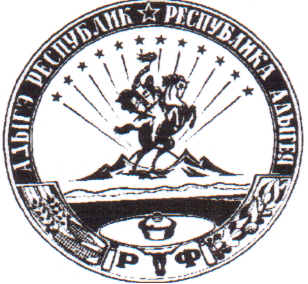 АДЫГЭ РЕСПУБЛИКХьакурынэхьаблэ муниципальнэ къоджэпсэупIэ чIыпIэм изэхэщапI385440, къ. Хьакурынэхьабл,         ур. ШэуджэнымыцI, 13Главе муниципального образования «Хакуринохабльское сельское поселение»  Главе муниципального образования «Хакуринохабльское сельское поселение»  от(наименование организации или ФИО,(наименование организации или ФИО,адрес, контактный телефон)адрес, контактный телефон)№п/пНаименование нарушения, допущенного заявителем при подаче заявления на регистрацию123№п/пНаименование нарушения, допущенных  заявителем123